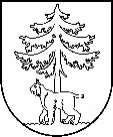 JĒKABPILS PILSĒTAS PAŠVALDĪBAIEPIRKUMU KOMISIJA Reģistrācijas Nr.90000024205Brīvības iela 120, Jēkabpils, LV – 5201Tālrunis 65236777, fakss 65207304, elektroniskais pasts vpa@jekabpils.lvJēkabpilīLĒMUMS 2017.gada 23.februārī I. INFORMĀCIJA PAR IEPIRKUMUII. INFORMĀCIJA PAR PRETENDENTIEMIII. INFORMĀCIJA PAR UZVARĒTĀJUIV. LĒMUMA PĀRSŪDZĒŠANAS KĀRTĪBAKomisijas priekšsēdētāja							L.MeldrājaKomisijas priekšsēdētājas vietnieks						R.Skrējāns Komisijas locekļi								A.Kozlovskis M.Stankevica										S.Lazare										A.BarkānsPasūtītājs:Jēkabpils pilsētas pašvaldībaIepirkumu komisijas izveidošanas pamatojums:Jēkabpils pilsētas domes 2016.gada 2.jūnija sēdes lēmums Nr.163 (protokols Nr.15, 8.§)  un 2016.gada 1.decembra sēdes lēmums Nr.378 (protokols Nr.32., 8.§) Iepirkuma nosaukums:Zemes vienību instrumentālā uzmērīšana, zemes robežu, situācijas un apgrūtinājumu plāna izgatavošana īpašumu ierakstīšanai zemesgrāmatāIepirkuma identifikācijas numurs:JPP 2017/06Iepirkuma pamatojums:Publisko iepirkumu likuma 8².pants Paziņojums par plānoto līgumu publicēts Iepirkuma uzraudzības biroja mājaslapā internetā:01.02.2017.   Pretendenti,   kas iesniedza piedāvājumus un  piedāvātā visu darbību veidojošo  pakalpojumu vienības cena kopā  EUR bez PVN  SIA “Apriņķa mērnieks” SIA “Latvijasmernieks.lv” SIA “GEO Mērniecība” SIA “AIZKRAULES MĒRNIEKS”1 980,002 300,001 977,002 787,32Noraidītie pretendenti unnoraidīšanas iemesli1) SIA “Apriņka mērnieks” - piedāvājums nav ar viszemāko piedāvāto līgumcenu, kas atbilst publiskā iepirkuma nolikuma (turpmāk – Nolikums) prasībām2) SIA “Latvijasmernieks.lv” - piedāvājums nav ar viszemāko piedāvāto līgumcenu, kas atbilst Nolikuma prasībām2) SIA “AIZKRAUKLES MĒRNIEKS” - piedāvājums nav ar viszemāko piedāvāto līgumcenu, kas atbilst Nolikuma prasībām1) SIA “Apriņka mērnieks” - piedāvājums nav ar viszemāko piedāvāto līgumcenu, kas atbilst publiskā iepirkuma nolikuma (turpmāk – Nolikums) prasībām2) SIA “Latvijasmernieks.lv” - piedāvājums nav ar viszemāko piedāvāto līgumcenu, kas atbilst Nolikuma prasībām2) SIA “AIZKRAUKLES MĒRNIEKS” - piedāvājums nav ar viszemāko piedāvāto līgumcenu, kas atbilst Nolikuma prasībāmPretendents, kuram piešķirtas līguma slēgšanas tiesībasSIA “GEO Mērniecība”  Uzvarētāja piedāvātā visu darbību  veidojošo pakalpojumu vienības cena  kopā EUR bez PVN1 977,00Uzvarētāja salīdzinošās priekšrocībasPiedāvājums ar viszemāko līgumcenu, kas atbilst Nolikuma prasībāmLēmumsPiešķirt iepirkuma līguma slēgšanas tiesības par pakalpojumu piedāvātajiem vienības izcenojumiem ar līgumcenu līdz 16 528,93 euro bez PVNSaistītie protokoli31.01.2017. Pašvaldības iepirkumu komisijas sēdes protokols Nr. 2003.02.2017. Pašvaldības iepirkumu komisijas sēdes protokols Nr. 2313.02.2017. Piedāvājumu atvēršanas sanāksmes protokols Nr. 3013.02.2017. Piedāvājumu vērtēšanas sēdes protokols Nr. 3123.02.2017. Piedāvājumu vērtēšanas sēdes protokols Nr. 37Saskaņā ar PIL 8².panta astoņpadsmito daļu, Pretendents, kas iesniedzis piedāvājumu iepirkumā, uz kuru attiecas Publisko iepirkumu likuma 8².panta noteikumi, un kas uzskata, ka ir aizskartas tā tiesības vai ir iespējams šo tiesību aizskārums, ir tiesīgs pieņemto lēmumu pārsūdzēt Administratīvajā rajona tiesā Administratīvā procesa likumā noteiktajā kārtībā. Administratīvās rajona tiesas spriedumu var pārsūdzēt kasācijas kārtībā Augstākās tiesas Senāta Administratīvo lietu departamentā. Lēmuma pārsūdzēšana neaptur tā darbību.